§1647.  Filings required for conversion; effective date1.  After conversion approved.  After a plan of conversion is approved:A.  A converting limited liability company shall deliver to the office of the Secretary of State for filing a statement of conversion, which must be signed as provided in section 1676, subsection 1 and must include:(1)  A statement that the converting limited liability company has been converted into the converted organization;(2)  The name and form of the converted organization, the jurisdiction of its governing statute, the date of its organization and the address of its principal office;(3)  The date the conversion is effective under the governing statute of the converted organization;(4)  A statement that the conversion was approved as required by this chapter and the limited liability company agreement;(5)  A statement that the conversion was approved as required by the governing statute of the converted organization; and(6)  If the converted organization is a foreign organization not authorized to conduct business in this State, an acknowledgment that it may be served with process in this State by certified mail and the address of its principal office for the purposes of section 1648, subsection 3; and  [PL 2009, c. 629, Pt. A, §2 (NEW); PL 2009, c. 629, Pt. A, §3 (AFF).]B.  If the converted organization is a limited liability company, the converting organization shall deliver to the office of the Secretary of State for filing a certificate of formation, which must include, in addition to the information required by section 1531, subsection 1:(1)  A statement that the converted organization was converted from the converting organization;(2)  The name and form of the converting organization, the jurisdiction of the converting organization's governing statute and the date of its organization; and(3)  A statement that the conversion was approved as required by the governing statute of the converting organization.  [PL 2009, c. 629, Pt. A, §2 (NEW); PL 2009, c. 629, Pt. A, §3 (AFF).][PL 2009, c. 629, Pt. A, §2 (NEW); PL 2009, c. 629, Pt. A, §3 (AFF).]2.  Effective date.  A conversion becomes effective:A.  If the converted organization is a limited liability company, when the certificate of formation takes effect; and  [PL 2009, c. 629, Pt. A, §2 (NEW); PL 2009, c. 629, Pt. A, §3 (AFF).]B.  If the converted organization is not a limited liability company, as provided by the governing statute of the converted organization.  [PL 2009, c. 629, Pt. A, §2 (NEW); PL 2009, c. 629, Pt. A, §3 (AFF).][PL 2009, c. 629, Pt. A, §2 (NEW); PL 2009, c. 629, Pt. A, §3 (AFF).]SECTION HISTORYPL 2009, c. 629, Pt. A, §2 (NEW). PL 2009, c. 629, Pt. A, §3 (AFF). The State of Maine claims a copyright in its codified statutes. If you intend to republish this material, we require that you include the following disclaimer in your publication:All copyrights and other rights to statutory text are reserved by the State of Maine. The text included in this publication reflects changes made through the First Regular and First Special Session of the 131st Maine Legislature and is current through November 1. 2023
                    . The text is subject to change without notice. It is a version that has not been officially certified by the Secretary of State. Refer to the Maine Revised Statutes Annotated and supplements for certified text.
                The Office of the Revisor of Statutes also requests that you send us one copy of any statutory publication you may produce. Our goal is not to restrict publishing activity, but to keep track of who is publishing what, to identify any needless duplication and to preserve the State's copyright rights.PLEASE NOTE: The Revisor's Office cannot perform research for or provide legal advice or interpretation of Maine law to the public. If you need legal assistance, please contact a qualified attorney.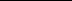 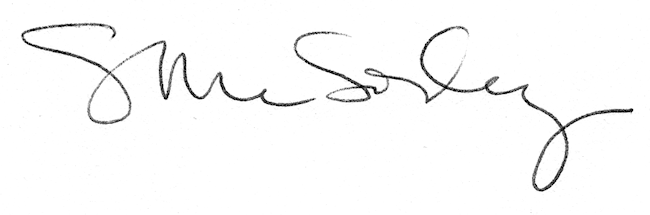 